樊国义    兴业手机坊总经理个人简历公司简介       兴业手机坊是2002年正式成立的公司，从掌握国内手机批发渠道到实体店铺经营模式，前后经历了风风雨雨的15年。
  兴业手机一直从事通讯数码类产品的批发零售服务，公司立足于长春商业圈，进行集中采购。公司有大量长期合作伙伴和优良供应商，保证产品质量和售后的同时，我们本着薄利、走量的原则，给经销商以足够的利润空间。公司的理念是：质量，服务，创新，诚信，我们愿与新老客户一起成长，共达双赢！
    相同的产品，我们追求实在的价格；相同的价格，我们追求卓越的品质; 相同品质、相同价格，我们追求的是诚信经营，完善的售后服务! 最好的价格，最好的售后，最新款式的手机，一手的货源，请关注兴业手机！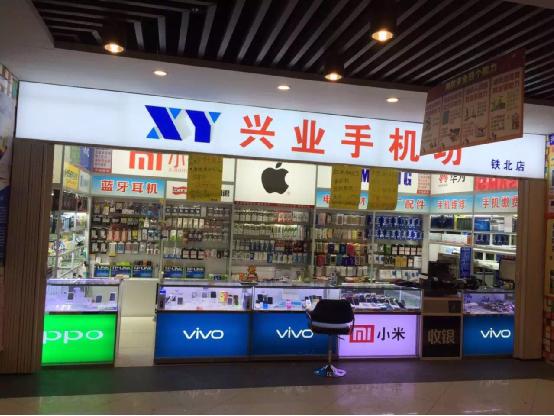 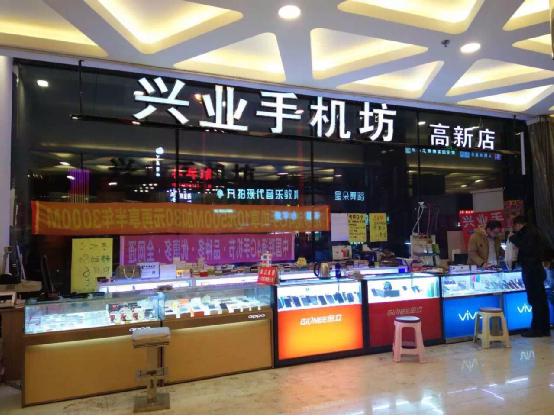 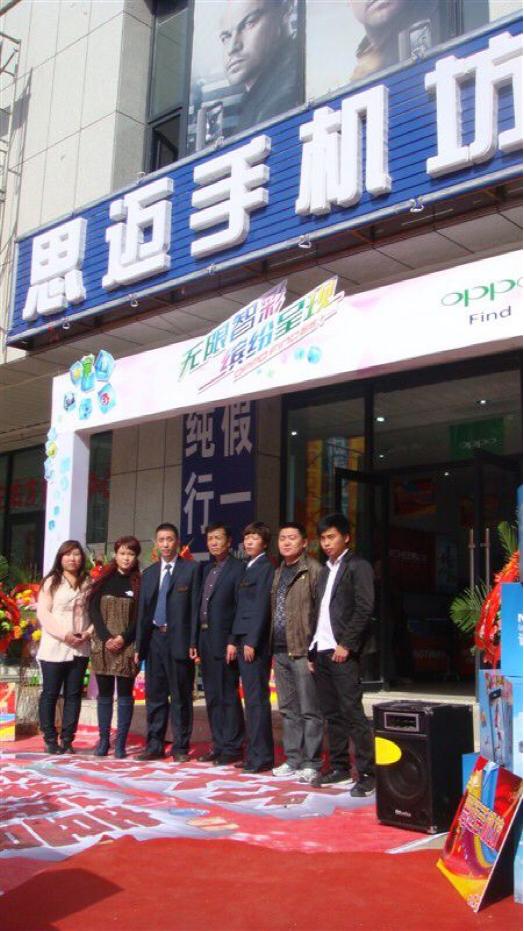 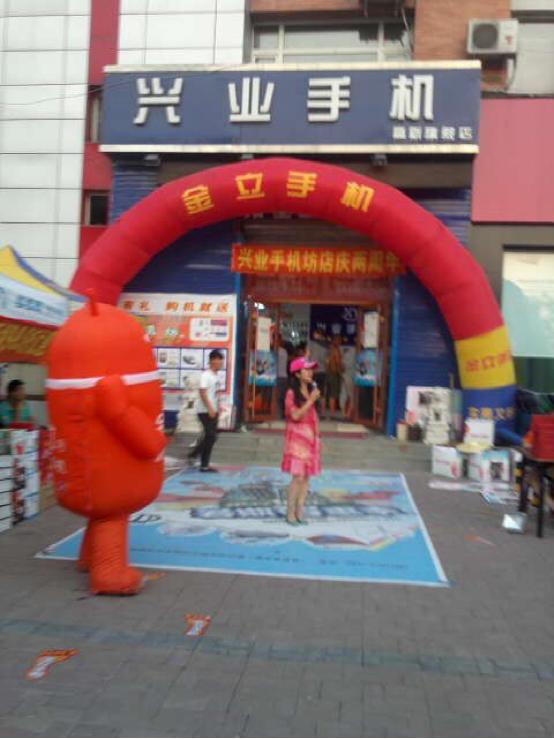 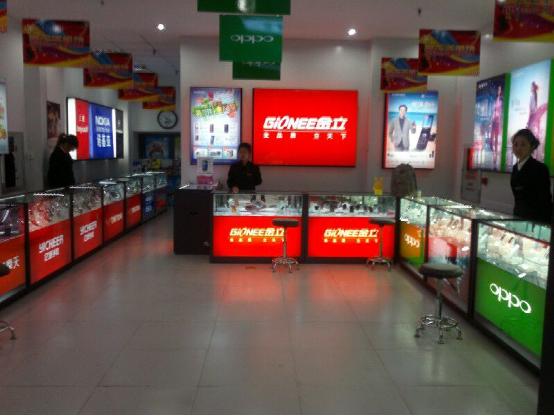 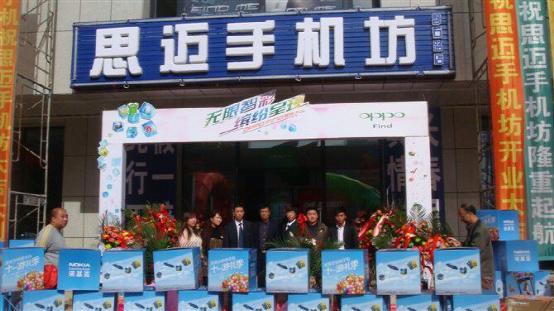 姓名樊国义性别男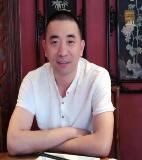 生日1974.5.2身高176cm籍贯山西省名族汉政治面貌党员学历本科毕业联系电话15500082222暂住地吉林省长春市吉林省长春市爱好特长户外，健身，商业探索，商业开发户外，健身，商业探索，商业开发户外，健身，商业探索，商业开发户外，健身，商业探索，商业开发